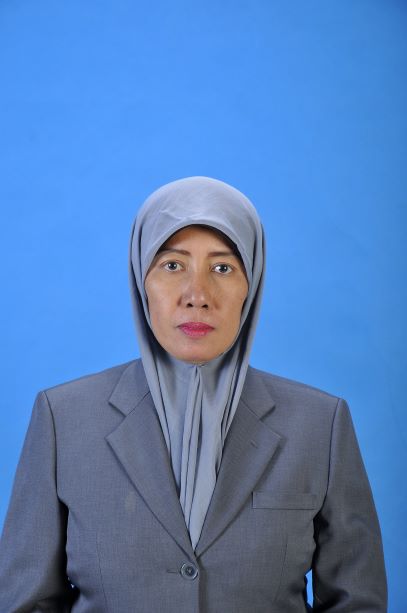 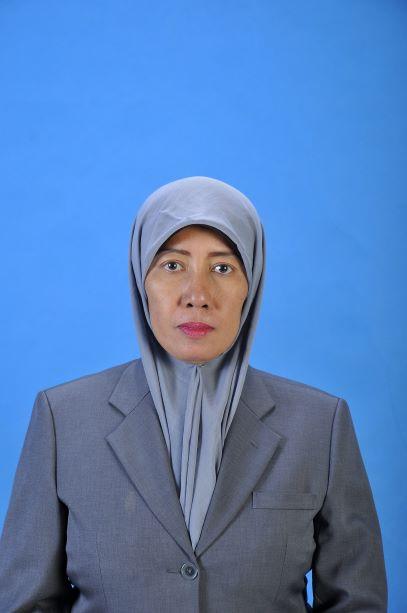 Prof. Dr. Hariyati., Ak., MSi., CA., CMA Prof. Dr. Hariyati., Ak., MSi., CA., CMA Prof. Dr. Hariyati., Ak., MSi., CA., CMA Prof. Dr. Hariyati., Ak., MSi., CA., CMA Prof. Dr. Hariyati., Ak., MSi., CA., CMA Prof. Dr. Hariyati., Ak., MSi., CA., CMA Prof. Dr. Hariyati., Ak., MSi., CA., CMA Prof. Dr. Hariyati., Ak., MSi., CA., CMA Prof. Dr. Hariyati., Ak., MSi., CA., CMA Prof. Dr. Hariyati., Ak., MSi., CA., CMA Prof. Dr. Hariyati., Ak., MSi., CA., CMA Prof. Dr. Hariyati., Ak., MSi., CA., CMA PositionLecturerLecturerLecturerLecturerLecturerLecturerLecturerLecturerLecturerLecturerLecturerLecturerLecturer on Accounting DepartmentLecturer on Accounting DepartmentLecturer on Accounting DepartmentLecturer on Accounting DepartmentLecturer on Accounting DepartmentLecturer on Accounting DepartmentLecturer on Accounting DepartmentLecturer on Accounting DepartmentLecturer on Accounting DepartmentLecturer on Accounting DepartmentLecturer on Accounting DepartmentLecturer on Accounting DepartmentDegreeDegreeDegreeDegreeDegreeDegreeUniversityUniversityUniversityYearYearYearBachelor Of AccountingBachelor Of AccountingBachelor Of AccountingBachelor Of AccountingBachelor Of AccountingBachelor Of AccountingUniversitas Airlangga, East Java, IndonesiaUniversitas Airlangga, East Java, IndonesiaUniversitas Airlangga, East Java, Indonesia1985-19911985-19911985-1991Master Program AccountingMaster Program AccountingMaster Program AccountingMaster Program AccountingMaster Program AccountingMaster Program AccountingUniversitas Airlangga, East Java, IndonesiaUniversitas Airlangga, East Java, IndonesiaUniversitas Airlangga, East Java, Indonesia1999-20011999-20011999-2001Doctor On Accounting ScienceDoctor On Accounting ScienceDoctor On Accounting ScienceDoctor On Accounting ScienceDoctor On Accounting ScienceDoctor On Accounting ScienceUniversitas Airlangga, East Java, IndonesiaUniversitas Airlangga, East Java, IndonesiaUniversitas Airlangga, East Java, Indonesia2010 - 20152010 - 20152010 - 2015PositionPositionPositionPositionPositionPositionEmployerEmployerEmployerPeriodPeriodPeriodEmploymentLecturer In The Accounting Department Faculty Of EconomicLecturer In The Accounting Department Faculty Of EconomicLecturer In The Accounting Department Faculty Of EconomicLecturer In The Accounting Department Faculty Of EconomicLecturer In The Accounting Department Faculty Of EconomicLecturer In The Accounting Department Faculty Of EconomicUniversitas Negeri Surabaya- East Java, Indonesia Universitas Negeri Surabaya- East Java, Indonesia Universitas Negeri Surabaya- East Java, Indonesia 1997 - Now1997 - Now1997 - NowResearch and development projects over the last 5 yearsYearYearTitleTitleTitleLembagaLembagaFunding (million IDR) - JumlahnyaOutput (publication, dissemination, IPR-HAKI, regulatory documents or others)Output (publication, dissemination, IPR-HAKI, regulatory documents or others)Output (publication, dissemination, IPR-HAKI, regulatory documents or others)Output description (eg dissemination in conferences... or mass media...)Research / PenelitianResearch / PenelitianResearch / PenelitianContoh20212021ASOSIASI SISTEM INFORMASI AKUNTANSI MANAJEMEN TERHADAP KINERJA BISNIS MELALUI PERAN INTELEKTUAL CAPITAL PADA UKM DI JAWA TIMURASOSIASI SISTEM INFORMASI AKUNTANSI MANAJEMEN TERHADAP KINERJA BISNIS MELALUI PERAN INTELEKTUAL CAPITAL PADA UKM DI JAWA TIMURASOSIASI SISTEM INFORMASI AKUNTANSI MANAJEMEN TERHADAP KINERJA BISNIS MELALUI PERAN INTELEKTUAL CAPITAL PADA UKM DI JAWA TIMURPNBP FE UnesaPNBP FE Unesa20Artikel Artikel Artikel On progress 20212021STUDI EKSPLORASI KEPUASAN PENGGUNA UNTUK MEMENUHI KRITRIA AKREDITASI DI PASCASARJANA UNESASTUDI EKSPLORASI KEPUASAN PENGGUNA UNTUK MEMENUHI KRITRIA AKREDITASI DI PASCASARJANA UNESASTUDI EKSPLORASI KEPUASAN PENGGUNA UNTUK MEMENUHI KRITRIA AKREDITASI DI PASCASARJANA UNESAPNBP PascaSarjana UnesaPNBP PascaSarjana Unesa25artikelartikelartikelTHE CORRELATION BETWEEN ADMINISTRATIVE SERVICES AND THE LEARNING PROCESS QUALITY IN POSTGRADUATES Vol 03,Issue 01, pp.3376-3379, January, 2022 International Journal of Science Academic Researchhttps://www.scienceijsar.com/article/correlation-between-administrative-services-and-learning-process-quality-postgraduates20212021PENGEMBANGAN RENCANA STRATEGI UNTUK MENINGKATKAN TRANSPARANSI KINERJA PASCASARJANA PENGEMBANGAN RENCANA STRATEGI UNTUK MENINGKATKAN TRANSPARANSI KINERJA PASCASARJANAPENGEMBANGAN RENCANA STRATEGI UNTUK MENINGKATKAN TRANSPARANSI KINERJA PASCASARJANA PENGEMBANGAN RENCANA STRATEGI UNTUK MENINGKATKAN TRANSPARANSI KINERJA PASCASARJANAPENGEMBANGAN RENCANA STRATEGI UNTUK MENINGKATKAN TRANSPARANSI KINERJA PASCASARJANA PENGEMBANGAN RENCANA STRATEGI UNTUK MENINGKATKAN TRANSPARANSI KINERJA PASCASARJANAPNBP UnesaPNBP Unesa100Naskah Akademik Renstra PascasarjanaNaskah Akademik Renstra PascasarjanaNaskah Akademik Renstra Pascasarjanahttps://drive.google.com/file/d/1oBGkP_CxdJFoufK4WMuIGiTnApCLPXr1/view?usp=sharing20212021PENGEMBANGAN PERATURAN REKTOR UNESA TENTANG KEBEBASAN AKADEMIK DAN KEBEBASAN MIMBAR AKADEMIK DAN TENTANG  PENGADAAN BARANG DAN JASAPENGEMBANGAN PERATURAN REKTOR UNESA TENTANG KEBEBASAN AKADEMIK DAN KEBEBASAN MIMBAR AKADEMIK DAN TENTANG  PENGADAAN BARANG DAN JASAPENGEMBANGAN PERATURAN REKTOR UNESA TENTANG KEBEBASAN AKADEMIK DAN KEBEBASAN MIMBAR AKADEMIK DAN TENTANG  PENGADAAN BARANG DAN JASAPNBP UnesaPNBP Unesa50Naskah Akademik Naskah Akademik Naskah Akademik https://drive.google.com/file/d/1uMYN7AX-BCloS5J_wEIMkUiVHAlCamKw/view?usp=sharing20212021PENGEMBANGAN MODEL ASESMEN LITERASI FINANSIALPENGEMBANGAN MODEL ASESMEN LITERASI FINANSIALPENGEMBANGAN MODEL ASESMEN LITERASI FINANSIALPUSMENJAR, KEMDIKBUDPUSMENJAR, KEMDIKBUD200Naskah AkademikNaskah AkademikNaskah Akademikhttps://drive.google.com/file/d/1YNwO75RUD_VWRQ09bcIs_cN198snRRW9/view?usp=sharing20202020MEDIASI KONTIJENSI ATAS ASOSIASI KETIDAKPASTIAN LINGKUNGAN TERHADAP KINERJA UMKM DIMASA PANDEMI COVID 19 DI WILAYAH GERBANGKERTASUSILA, JAWA TIMURMEDIASI KONTIJENSI ATAS ASOSIASI KETIDAKPASTIAN LINGKUNGAN TERHADAP KINERJA UMKM DIMASA PANDEMI COVID 19 DI WILAYAH GERBANGKERTASUSILA, JAWA TIMURMEDIASI KONTIJENSI ATAS ASOSIASI KETIDAKPASTIAN LINGKUNGAN TERHADAP KINERJA UMKM DIMASA PANDEMI COVID 19 DI WILAYAH GERBANGKERTASUSILA, JAWA TIMURPNBP UnesaPNBP Unesa40ArtikelArtikelArtikelMEDIATION EFFECT OF ENVIRONMENTAL PERFORMANCE: THE RELATIONS WITH GREEN INNOVATION STRATEGY AND BUSINESSPERFORMANCEVol. 4, No. 04; 2020 ISSN: 2456-7760International Journal of Economics, Business and Management Research https://www.ijebmr.com/link/53120202020EFEKTIVITAS PBM BERBASIS ONLINE PADA MASA PANDEMI COVID-19 Di PASCASARJANA UNESAEFEKTIVITAS PBM BERBASIS ONLINE PADA MASA PANDEMI COVID-19 Di PASCASARJANA UNESAEFEKTIVITAS PBM BERBASIS ONLINE PADA MASA PANDEMI COVID-19 Di PASCASARJANA UNESAPNBP PascaSarjana UnesaPNBP PascaSarjana Unesa25Artikel Artikel Artikel https://drive.google.com/file/d/1hmoKxRXxVkVaZRfdc-s6Wcz1Ds5az3YO/view?usp=sharinghttps://drive.google.com/file/d/1hmoKxRXxVkVaZRfdc-s6Wcz1Ds5az3YO/view?usp=sharing20202020PENGEMBANGAN ROAD MAP PENELITIAN PASCASARJANA DALAM UPAYA PENINGKATAN PENGUATAN KELEMBAGAANPENGEMBANGAN ROAD MAP PENELITIAN PASCASARJANA DALAM UPAYA PENINGKATAN PENGUATAN KELEMBAGAANPENGEMBANGAN ROAD MAP PENELITIAN PASCASARJANA DALAM UPAYA PENINGKATAN PENGUATAN KELEMBAGAANPNBP UnesaPNBP Unesa75Naskah AkademikNaskah AkademikNaskah Akademikhttps://drive.google.com/file/d/1zqwwBEPwEsh5AVcwSI0yfl5fpqRlodyQ/view?usp=sharing20202020PENGEMBANGAN DOKUMEN EVALUASI DIRI UNESA SEBAGAI PERSYARATAN MENUJU PTNBHPENGEMBANGAN DOKUMEN EVALUASI DIRI UNESA SEBAGAI PERSYARATAN MENUJU PTNBHPENGEMBANGAN DOKUMEN EVALUASI DIRI UNESA SEBAGAI PERSYARATAN MENUJU PTNBHPNBP UnesaPNBP Unesa50Naskah AkademikNaskah AkademikNaskah Akademikhttps://drive.google.com/file/d/1qB8ga8N_U0uvZjtmL8VHtdsSSsehbrD_/view?usp=sharing20202020PENGEMBANGAN DAN PENYELENGGARAANINOVASI PEMBELAJARAN DIGITALPENGEMBANGAN DAN PENYELENGGARAANINOVASI PEMBELAJARAN DIGITALPENGEMBANGAN DAN PENYELENGGARAANINOVASI PEMBELAJARAN DIGITALKemdikbudristekKemdikbudristek100Web GamifikasiWeb GamifikasiWeb GamifikasiWeb Gamifikasi20192019PENGARUH STRATEGI INOVASI DENGAN KINERJA KEUANGAN YANG DIMEDIASI MODAL INTELEKTUAL DAN KINERJA PROSES INTERNAL PADA USAHA KECIL MENENGAH (UKM) DI JAWA TIMURPENGARUH STRATEGI INOVASI DENGAN KINERJA KEUANGAN YANG DIMEDIASI MODAL INTELEKTUAL DAN KINERJA PROSES INTERNAL PADA USAHA KECIL MENENGAH (UKM) DI JAWA TIMURPENGARUH STRATEGI INOVASI DENGAN KINERJA KEUANGAN YANG DIMEDIASI MODAL INTELEKTUAL DAN KINERJA PROSES INTERNAL PADA USAHA KECIL MENENGAH (UKM) DI JAWA TIMURPNBP UnesaPNBP Unesa40ArtikelArtikelArtikelTHE MEDIATING EFFECT OF INTELLECTUAL CAPITAL, MANAGEMENT ACCOUNTING INFORMATION SYSTEMS, INTERNAL PROCESS PERFORMANCE, AND CUSTOMER PERFORMANCEVol. 68 No. 7, 2019 pp. 1250-1271 © Emerald Publishing Limited 1741-0401 DOI 10.1108/IJPPM-02-2018-0049International Journal of Productivity and Performance Managementhttps://www.emerald.com/insight/content/doi/10.1108/IJPPM-02-2018-0049/full/html20192019REVITALISASI FASILITAS PASAR TRADISIONAL DAN PENGARUHNYA TERHADAP KUALITAS LAYANAN PUBLIKREVITALISASI FASILITAS PASAR TRADISIONAL DAN PENGARUHNYA TERHADAP KUALITAS LAYANAN PUBLIKREVITALISASI FASILITAS PASAR TRADISIONAL DAN PENGARUHNYA TERHADAP KUALITAS LAYANAN PUBLIKPNBP FE UnesaPNBP FE Unesa15Laporan PenelitianLaporan PenelitianLaporan Penelitian20192019PERAN INTELEKTUAL CAPITAL TERHADAP KINERJA AKADEMIK MELALUI IMPLEMENTASI SISTEM PENJAMINAN MUTU INTERNALPERAN INTELEKTUAL CAPITAL TERHADAP KINERJA AKADEMIK MELALUI IMPLEMENTASI SISTEM PENJAMINAN MUTU INTERNALPERAN INTELEKTUAL CAPITAL TERHADAP KINERJA AKADEMIK MELALUI IMPLEMENTASI SISTEM PENJAMINAN MUTU INTERNALPNBP PascaSarjana UnesaPNBP PascaSarjana Unesa40ProsedingProsedingProseding20192019KAJIAN INTEGRASI PRODI PASCASARJANA DENGAN FAKULTAS PADA UNIVERSITAS BEGERI SURABAYA KAJIAN INTEGRASI PRODI PASCASARJANA DENGAN FAKULTAS PADA UNIVERSITAS BEGERI SURABAYA KAJIAN INTEGRASI PRODI PASCASARJANA DENGAN FAKULTAS PADA UNIVERSITAS BEGERI SURABAYA PNBP PascaSarjana UnesaPNBP PascaSarjana Unesa40ProsedingProsedingProseding20182018STUDI EKSPLORASI PENYUSUNAN LAPORAN KEBERLANJUTAN MELALUI ANALISIS SWOT PADA USAHA KECIL MENENGAH DI JAWA TIMURSTUDI EKSPLORASI PENYUSUNAN LAPORAN KEBERLANJUTAN MELALUI ANALISIS SWOT PADA USAHA KECIL MENENGAH DI JAWA TIMURSTUDI EKSPLORASI PENYUSUNAN LAPORAN KEBERLANJUTAN MELALUI ANALISIS SWOT PADA USAHA KECIL MENENGAH DI JAWA TIMURPNBP FE UnesaPNBP FE Unesa10Laporan PenelitianLaporan PenelitianLaporan Penelitian20172017PENGARUH GREEN ENTREPRENEURSHIP DAN STAKE HOLDER PRESSURE TERHADAP KINERJA BISNIS MELALUI PENYUSUNAN LAPORAN KEBERLANJUTAN.PADA EMKM DI JAWA TIMURPENGARUH GREEN ENTREPRENEURSHIP DAN STAKE HOLDER PRESSURE TERHADAP KINERJA BISNIS MELALUI PENYUSUNAN LAPORAN KEBERLANJUTAN.PADA EMKM DI JAWA TIMURPENGARUH GREEN ENTREPRENEURSHIP DAN STAKE HOLDER PRESSURE TERHADAP KINERJA BISNIS MELALUI PENYUSUNAN LAPORAN KEBERLANJUTAN.PADA EMKM DI JAWA TIMURPNBP FE UnesaPNBP FE Unesa10Laporan PenelitianLaporan PenelitianLaporan PenelitianCommunity service project - Pengabdian Kepada MasyarakatCommunity service project - Pengabdian Kepada MasyarakatCommunity service project - Pengabdian Kepada Masyarakat20212021PELATIHAN PENYUSUNAN PERENCANAAN PELAKSANAAN EVALUASI PENGENDALIAN DAN PENINGKATAN MUTU SEKOLAH DI KABUPATEN NGANJUKPELATIHAN PENYUSUNAN PERENCANAAN PELAKSANAAN EVALUASI PENGENDALIAN DAN PENINGKATAN MUTU SEKOLAH DI KABUPATEN NGANJUKPELATIHAN PENYUSUNAN PERENCANAAN PELAKSANAAN EVALUASI PENGENDALIAN DAN PENINGKATAN MUTU SEKOLAH DI KABUPATEN NGANJUKPNBP PascaSarjana UnesaPNBP PascaSarjana Unesa15ArtikelArtikelArtikelnama jurnal, edisi, volume, dll20212021LITERASI KEUANGAN DAN TETAP SURVIVE SECARA EKONOMI SELAMA PANDEMILITERASI KEUANGAN DAN TETAP SURVIVE SECARA EKONOMI SELAMA PANDEMILITERASI KEUANGAN DAN TETAP SURVIVE SECARA EKONOMI SELAMA PANDEMIPNBP FE UnesaPNBP FE Unesa8Media massaMedia massaMedia massahttps://drive.google.com/file/d/1MvkewdqPiG9E8QbdAfd5X3zg6f-rHrgY/view?usp=sharing20202020PENDAMPINGAN PENGELOLAAN KEUANGAN BAGI KELUARGA TERDAMPAK COVID-19  PENDAMPINGAN PENGELOLAAN KEUANGAN BAGI KELUARGA TERDAMPAK COVID-19  PENDAMPINGAN PENGELOLAAN KEUANGAN BAGI KELUARGA TERDAMPAK COVID-19  PNBP FE UnesaPNBP FE Unesa8,5ArtikelArtikelArtikelJurnal AbimanyuVol 1, No 3 URL: https://journal.unesa.ac.id/index.php/abimanyu/issue/view/68620202020PENYALURAN SEMBAKO BAGI WARGA TERDAMPAK COVID-19PENYALURAN SEMBAKO BAGI WARGA TERDAMPAK COVID-19PENYALURAN SEMBAKO BAGI WARGA TERDAMPAK COVID-19PNBP UnesaPNBP Unesa40https://drive.google.com/file/d/1eEof8fQkJaxyEBr-08oN3pJB9hzpaGVM/view?usp=sharing20202020PENDAMPINGAN MODEL PEMBELAJARAN DARING BAGI GURU GURU SMP DI SURABAYAPENDAMPINGAN MODEL PEMBELAJARAN DARING BAGI GURU GURU SMP DI SURABAYAPENDAMPINGAN MODEL PEMBELAJARAN DARING BAGI GURU GURU SMP DI SURABAYAPNBP PascaSarjana UnesaPNBP PascaSarjana Unesa1520192019PELAKSANAAN SISTEM PENJAMINAN MUTU PENDIDIKAN SEKOLAH SEBAGAI UPAYA PENINGKATAN MUTU SISWA MELALUI IMPLEMENTASI SPMI DI KOTA MAGETAN JAWA TIMURPELAKSANAAN SISTEM PENJAMINAN MUTU PENDIDIKAN SEKOLAH SEBAGAI UPAYA PENINGKATAN MUTU SISWA MELALUI IMPLEMENTASI SPMI DI KOTA MAGETAN JAWA TIMURPELAKSANAAN SISTEM PENJAMINAN MUTU PENDIDIKAN SEKOLAH SEBAGAI UPAYA PENINGKATAN MUTU SISWA MELALUI IMPLEMENTASI SPMI DI KOTA MAGETAN JAWA TIMURPNBP PascaSarjana UnesaPNBP PascaSarjana Unesa1520192019PENATAAN SISTEM PELAPORAN KOPERASI PETANI GULA JAWA TIMURPENATAAN SISTEM PELAPORAN KOPERASI PETANI GULA JAWA TIMURPENATAAN SISTEM PELAPORAN KOPERASI PETANI GULA JAWA TIMURPNBP FE UnesaPNBP FE Unesa620182018PENDAMPINGAN BISNIS BERKELANJUTAN PADA EMKMPENDAMPINGAN BISNIS BERKELANJUTAN PADA EMKMPENDAMPINGAN BISNIS BERKELANJUTAN PADA EMKMPNBP FE UnesaPNBP FE Unesa820172017PENDAMPINGAN PENYUSUNAN MODUL PEMBELAJARAN AKUNTANSI  BAGI PENDIDIK SMK WILAYAH SURABAYAPENDAMPINGAN PENYUSUNAN MODUL PEMBELAJARAN AKUNTANSI  BAGI PENDIDIK SMK WILAYAH SURABAYAPENDAMPINGAN PENYUSUNAN MODUL PEMBELAJARAN AKUNTANSI  BAGI PENDIDIK SMK WILAYAH SURABAYAPNBP FE UnesaPNBP FE Unesa8Journal publicationTitleTitleVolume / Number / YearVolume / Number / YearVolume / Number / YearVolume / Number / YearVolume / Number / YearJournalJournalJournalLink articleLink articleTHE CORRELATION BETWEEN ADMINISTRATIVE SERVICES AND THE LEARNING PROCESS QUALITY IN POSTGRADUATESTHE CORRELATION BETWEEN ADMINISTRATIVE SERVICES AND THE LEARNING PROCESS QUALITY IN POSTGRADUATESTHE CORRELATION BETWEEN ADMINISTRATIVE SERVICES AND THE LEARNING PROCESS QUALITY IN POSTGRADUATESVol. 03, Issue 01,pp.3376-3379, January, 2022Vol. 03, Issue 01,pp.3376-3379, January, 2022Vol. 03, Issue 01,pp.3376-3379, January, 2022Vol. 03, Issue 01,pp.3376-3379, January, 2022International Journal of Science Academic ResearchInternational Journal of Science Academic ResearchInternational Journal of Science Academic Researchhttps://www.scienceijsar.com/article/correlation-between-administrative-services-and-learning-process-quality-postgraduateshttps://www.scienceijsar.com/article/correlation-between-administrative-services-and-learning-process-quality-postgraduatesCONTINGENCY FRAMEWORK ON ONLINE BASED LEARNING RELATIONSHIP AND ACADEMIC PERFORMANCE POSTGRADUATECONTINGENCY FRAMEWORK ON ONLINE BASED LEARNING RELATIONSHIP AND ACADEMIC PERFORMANCE POSTGRADUATECONTINGENCY FRAMEWORK ON ONLINE BASED LEARNING RELATIONSHIP AND ACADEMIC PERFORMANCE POSTGRADUATEVol.09, Issue 07 July 2021Vol.09, Issue 07 July 2021Vol.09, Issue 07 July 2021Vol.09, Issue 07 July 2021The International Journal of Humanities & Social StudiesThe International Journal of Humanities & Social StudiesThe International Journal of Humanities & Social Studieshttp://internationaljournalcorner.com/index.php/theijhss/article/view/166279http://internationaljournalcorner.com/index.php/theijhss/article/view/166279MEDIATION EFFECT OF ENVIRONMENTAL PERFORMANCE: THE RELATIONS WITH GREEN INNOVATION STRATEGY AND BUSINESSPERFORMANCEMEDIATION EFFECT OF ENVIRONMENTAL PERFORMANCE: THE RELATIONS WITH GREEN INNOVATION STRATEGY AND BUSINESSPERFORMANCEMEDIATION EFFECT OF ENVIRONMENTAL PERFORMANCE: THE RELATIONS WITH GREEN INNOVATION STRATEGY AND BUSINESSPERFORMANCEVol. 4, No. 04; 2020 ISSN: 2456-7760Vol. 4, No. 04; 2020 ISSN: 2456-7760Vol. 4, No. 04; 2020 ISSN: 2456-7760Vol. 4, No. 04; 2020 ISSN: 2456-7760International Journal of Economics, Business and Management Research International Journal of Economics, Business and Management Research International Journal of Economics, Business and Management Research https://www.ijebmr.com/link/531https://www.ijebmr.com/link/531THE ROLE OF GREEN INNOVATION BETWEEN GREEN MARKETORIENTATION AND BUSINESS PERFORMANCE:ITS IMPLICATION FOR OPEN INNOVATIONTHE ROLE OF GREEN INNOVATION BETWEEN GREEN MARKETORIENTATION AND BUSINESS PERFORMANCE:ITS IMPLICATION FOR OPEN INNOVATIONTHE ROLE OF GREEN INNOVATION BETWEEN GREEN MARKETORIENTATION AND BUSINESS PERFORMANCE:ITS IMPLICATION FOR OPEN INNOVATION2020, 6, 173; doi:10.3390/joitmc60401732020, 6, 173; doi:10.3390/joitmc60401732020, 6, 173; doi:10.3390/joitmc60401732020, 6, 173; doi:10.3390/joitmc6040173Journal Open Innovation Technol. Mark. Complex.Journal Open Innovation Technol. Mark. Complex.Journal Open Innovation Technol. Mark. Complex.https://www.mdpi.com/2199-8531/6/4/173https://www.mdpi.com/2199-8531/6/4/173THE MEDIATING EFFECT OF INTELLECTUAL CAPITAL, MANAGEMENT ACCOUNTING INFORMATION SYSTEMS, INTERNAL PROCESS PERFORMANCE, AND CUSTOMER PERFORMANCETHE MEDIATING EFFECT OF INTELLECTUAL CAPITAL, MANAGEMENT ACCOUNTING INFORMATION SYSTEMS, INTERNAL PROCESS PERFORMANCE, AND CUSTOMER PERFORMANCETHE MEDIATING EFFECT OF INTELLECTUAL CAPITAL, MANAGEMENT ACCOUNTING INFORMATION SYSTEMS, INTERNAL PROCESS PERFORMANCE, AND CUSTOMER PERFORMANCEVol. 68 No. 7, 2019 pp. 1250-1271 © Emerald Publishing Limited 1741-0401 DOI 10.1108/IJPPM-02-2018-0049Vol. 68 No. 7, 2019 pp. 1250-1271 © Emerald Publishing Limited 1741-0401 DOI 10.1108/IJPPM-02-2018-0049Vol. 68 No. 7, 2019 pp. 1250-1271 © Emerald Publishing Limited 1741-0401 DOI 10.1108/IJPPM-02-2018-0049Vol. 68 No. 7, 2019 pp. 1250-1271 © Emerald Publishing Limited 1741-0401 DOI 10.1108/IJPPM-02-2018-0049International Journal of Productivity and Performance Management International Journal of Productivity and Performance Management International Journal of Productivity and Performance Management https://www.emerald.com/insight/content/doi/10.1108/IJPPM-02-2018-0049/full/htmlhttps://www.emerald.com/insight/content/doi/10.1108/IJPPM-02-2018-0049/full/htmlDOES INTELLECTUAL CAPITAL MATTER IN PERFORMANCE MANAGEMENT SYSTEM-ORGANIZATIONALPERFORMANCE RELATIONSHIP? EXPERIENCE OF HIGHER EDUCATION INSTITUTIONS IN INDONESIADOES INTELLECTUAL CAPITAL MATTER IN PERFORMANCE MANAGEMENT SYSTEM-ORGANIZATIONALPERFORMANCE RELATIONSHIP? EXPERIENCE OF HIGHER EDUCATION INSTITUTIONS IN INDONESIADOES INTELLECTUAL CAPITAL MATTER IN PERFORMANCE MANAGEMENT SYSTEM-ORGANIZATIONALPERFORMANCE RELATIONSHIP? EXPERIENCE OF HIGHER EDUCATION INSTITUTIONS IN INDONESIAVol. 20 No. 4, 2019pp. 533-554© Emerald Publishing Limited1469-1930DOI 10.1108/JIC-12-2018-0209Vol. 20 No. 4, 2019pp. 533-554© Emerald Publishing Limited1469-1930DOI 10.1108/JIC-12-2018-0209Vol. 20 No. 4, 2019pp. 533-554© Emerald Publishing Limited1469-1930DOI 10.1108/JIC-12-2018-0209Vol. 20 No. 4, 2019pp. 533-554© Emerald Publishing Limited1469-1930DOI 10.1108/JIC-12-2018-0209Journal of Intellectual CapitalJournal of Intellectual CapitalJournal of Intellectual Capitalhttps://www.emerald.com/insight/content/doi/10.1108/JIC-12-2018-0209/full/htmlhttps://www.emerald.com/insight/content/doi/10.1108/JIC-12-2018-0209/full/htmlTHE INFLUENCE INNOVATION STRATEGY AND COMPANY’S FINANCIAL PERFORMANCE MEDIATED BY INTELLECTUAL CAPITAL AND INTERNAL PROCESS PERFORMANCETHE INFLUENCE INNOVATION STRATEGY AND COMPANY’S FINANCIAL PERFORMANCE MEDIATED BY INTELLECTUAL CAPITAL AND INTERNAL PROCESS PERFORMANCETHE INFLUENCE INNOVATION STRATEGY AND COMPANY’S FINANCIAL PERFORMANCE MEDIATED BY INTELLECTUAL CAPITAL AND INTERNAL PROCESS PERFORMANCEAño 35, Regular No.90-2 (2019): 234-256 ISSN 1012-1587/ISSNe: 2477-9385Año 35, Regular No.90-2 (2019): 234-256 ISSN 1012-1587/ISSNe: 2477-9385Año 35, Regular No.90-2 (2019): 234-256 ISSN 1012-1587/ISSNe: 2477-9385Año 35, Regular No.90-2 (2019): 234-256 ISSN 1012-1587/ISSNe: 2477-9385Opción, Opción, Opción, https://www.academia.edu/46664192/The_influence_innovation_strategy_and_companys_financial_performance_mediated_by_intellectual_capital_and_internal_process_performancehttps://www.academia.edu/46664192/The_influence_innovation_strategy_and_companys_financial_performance_mediated_by_intellectual_capital_and_internal_process_performanceCONTINGENT FACTORS AFFECTING FINANCIAL PERFORMANCE OF MANUFACTURING COMPANIES IN THE EAST JAVA, INDONESIACONTINGENT FACTORS AFFECTING FINANCIAL PERFORMANCE OF MANUFACTURING COMPANIES IN THE EAST JAVA, INDONESIACONTINGENT FACTORS AFFECTING FINANCIAL PERFORMANCE OF MANUFACTURING COMPANIES IN THE EAST JAVA, INDONESIAVolume 11 No.1 (2018)Volume 11 No.1 (2018)Volume 11 No.1 (2018)Volume 11 No.1 (2018)Asian Journal of Business and Accounting The Journal of the Faculty of Business and Accountancy, University of Malaya Asian Journal of Business and Accounting The Journal of the Faculty of Business and Accountancy, University of Malaya Asian Journal of Business and Accounting The Journal of the Faculty of Business and Accountancy, University of Malaya https://ajba.um.edu.my/index.php/AJBA/article/view/12151https://ajba.um.edu.my/index.php/AJBA/article/view/12151CONTINGENT FACTORS PARTICIPATORY BUDGETING, INTERNAL PROCESSES PERFORMANCE AND BUSINESS PERFORMANCE : A CASE OF MANUFACTURING COMPANIES IN INDONESIACONTINGENT FACTORS PARTICIPATORY BUDGETING, INTERNAL PROCESSES PERFORMANCE AND BUSINESS PERFORMANCE : A CASE OF MANUFACTURING COMPANIES IN INDONESIACONTINGENT FACTORS PARTICIPATORY BUDGETING, INTERNAL PROCESSES PERFORMANCE AND BUSINESS PERFORMANCE : A CASE OF MANUFACTURING COMPANIES IN INDONESIAVol. 4, Issue, 2(A), pp. 1057-1065, February, 2018Vol. 4, Issue, 2(A), pp. 1057-1065, February, 2018Vol. 4, Issue, 2(A), pp. 1057-1065, February, 2018Vol. 4, Issue, 2(A), pp. 1057-1065, February, 2018International Journal of Current Innovation Research ISSN: 2395-5775DOI: 10.24327/IJCIRInternational Journal of Current Innovation Research ISSN: 2395-5775DOI: 10.24327/IJCIRInternational Journal of Current Innovation Research ISSN: 2395-5775DOI: 10.24327/IJCIRhttps://journalijcir.com/issue/contingent-factors-participatory-budgeting-internal-processes-performance-and-businesshttps://journalijcir.com/issue/contingent-factors-participatory-budgeting-internal-processes-performance-and-businessPERAN MEDIASI KINERJA PROSES INTERNAL ATAS HUBUNGAN STRATEGI INOVASI DENGAN KINERJA KEUANGANPERAN MEDIASI KINERJA PROSES INTERNAL ATAS HUBUNGAN STRATEGI INOVASI DENGAN KINERJA KEUANGANPERAN MEDIASI KINERJA PROSES INTERNAL ATAS HUBUNGAN STRATEGI INOVASI DENGAN KINERJA KEUANGANVol 1, No 2 (2017)p-ISSN 2548 – 298Xe-ISSN 2548 – 5024https://ejournal.stiesia.ac.id/ekuitas/announcement/view/4Vol 1, No 2 (2017)p-ISSN 2548 – 298Xe-ISSN 2548 – 5024https://ejournal.stiesia.ac.id/ekuitas/announcement/view/4Vol 1, No 2 (2017)p-ISSN 2548 – 298Xe-ISSN 2548 – 5024https://ejournal.stiesia.ac.id/ekuitas/announcement/view/4Vol 1, No 2 (2017)p-ISSN 2548 – 298Xe-ISSN 2548 – 5024https://ejournal.stiesia.ac.id/ekuitas/announcement/view/4Ekuitas: JurnalEkonomi dan KeuanganAkreditasi No. 80/DIKTI/Kep/2012DOI: 10.24034/j25485024.y2017.v1.i2.2015Ekuitas: JurnalEkonomi dan KeuanganAkreditasi No. 80/DIKTI/Kep/2012DOI: 10.24034/j25485024.y2017.v1.i2.2015Ekuitas: JurnalEkonomi dan KeuanganAkreditasi No. 80/DIKTI/Kep/2012DOI: 10.24034/j25485024.y2017.v1.i2.2015https://ejournal.stiesia.ac.id/ekuitas/article/view/2015https://ejournal.stiesia.ac.id/ekuitas/article/view/2015INFLUENCES OF INTELLECTUAL PROPERTY AND CAPITAL TO THE PERFORMANCE OF THE CORPORATE IMAGE AWARD WINNING COMPANIES IN INDONESIA INFLUENCES OF INTELLECTUAL PROPERTY AND CAPITAL TO THE PERFORMANCE OF THE CORPORATE IMAGE AWARD WINNING COMPANIES IN INDONESIA INFLUENCES OF INTELLECTUAL PROPERTY AND CAPITAL TO THE PERFORMANCE OF THE CORPORATE IMAGE AWARD WINNING COMPANIES IN INDONESIA  7(4), hal : 595-602 tahun 2017 7(4), hal : 595-602 tahun 2017 7(4), hal : 595-602 tahun 2017 7(4), hal : 595-602 tahun 2017International Journal of Economics and Financial Issues (IJEFI) ISSN: 2146-4138 available at http: www.econjournals.com International Journal of Economics and Financial Issues (IJEFI) ISSN: 2146-4138 available at http: www.econjournals.com International Journal of Economics and Financial Issues (IJEFI) ISSN: 2146-4138 available at http: www.econjournals.com https://econjournals.com/index.php/ijefi/article/view/5097https://econjournals.com/index.php/ijefi/article/view/5097Industry collaborations over the last 5 yearsActivityActivityActivityPartnersPartnersPartnersPartnersYearYearYearYearYearPatents and proprietary rightsTitleTitleTitleTitleTitleTitleYearYearYearLink Document (g drive or others)Link Document (g drive or others)1.Buku Praktikum Akuntansi Keuangan (086735)Buku Praktikum Akuntansi Keuangan (086735)Buku Praktikum Akuntansi Keuangan (086735)Buku Praktikum Akuntansi Keuangan (086735)Buku Praktikum Akuntansi Keuangan (086735)Buku Praktikum Akuntansi Keuangan (086735)2015201520152. Buku Praktikum Akuntansi ManufakturBuku Praktikum Akuntansi ManufakturBuku Praktikum Akuntansi ManufakturBuku Praktikum Akuntansi ManufakturBuku Praktikum Akuntansi ManufakturBuku Praktikum Akuntansi Manufaktur2016201620163.Akuntansi PengantarAkuntansi PengantarAkuntansi PengantarAkuntansi PengantarAkuntansi PengantarAkuntansi Pengantar29 November 202129 November 202129 November 20214.Akuntansi ManajemenAkuntansi ManajemenAkuntansi ManajemenAkuntansi ManajemenAkuntansi ManajemenAkuntansi Manajemen29 November 202129 November 202129 November 2021Activities in specialist bodiesOrganization RoleOrganization RoleOrganization RoleOrganization RolePositionPositionPositionPeriodPeriodPeriodPeriodPeriodIkatan Akuntan Indonesia (IAI)Ikatan Akuntan Indonesia (IAI)Ikatan Akuntan Indonesia (IAI)Ikatan Akuntan Indonesia (IAI)MemberMemberMember1997 - Now1997 - Now1997 - Now1997 - Now1997 - NowInstitute Of Certified Management AccountantInstitute Of Certified Management AccountantInstitute Of Certified Management AccountantInstitute Of Certified Management AccountantMemberMemberMember2015 - Now2015 - Now2015 - Now2015 - Now2015 - Now